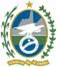 SECRETARIA DE ESTADO DE CIÊNCIA, TECNOLOGIA E INOVAÇÃO FUNDAÇÃO CENTRO DE CIÊNCIAS E EDUCAÇÃO SUPERIOR A DISTÂNCIA DO ESTADO DORIO DE JANEIRORELAÇÃO CANDIDATO x VAGA ATUALIZADA - CONCURSO DE SELEÇÃO PÚBLICA PARA OS CURSOS DE GRADUAÇÃO DO CONSÓRCIO CEDERJ/UAB 2021/1A Presidência da FUNDAÇÃO CENTRO DE CIÊNCIAS E EDUCAÇÃO SUPERIOR A DISTÂNCIADO ESTADO DO RIO DE JANEIRO - FUNDAÇÃO CECIERJ, no uso de suas atribuições, torna pública, mediante as condições estipuladas no EDITAL Nº 01/2021 e demais normas pertinentes, considerando as vagas não ocupadas pelos candidatos oriundos do ENEM, informamos abaixo, a relação de candidato/vagas atualizada.UniversidadeCursoPoloCotaVagasInscritosCand x VagaCEFETEngenharia de ProduçãoBelford RoxoAmpla Concorrência221617,32CEFETEngenharia de ProduçãoCampo GrandeAmpla Concorrência222149,73CEFETEngenharia de ProduçãoItaperunaAmpla Concorrência29652,24CEFETEngenharia de ProduçãoPiraíAmpla Concorrência35541,54CEFETEngenharia de ProduçãoResendeAmpla Concorrência28722,57CEFETTecnologia em Gestão de TurismoDuque de CaxiasAmpla Concorrência36481,33CEFETTecnologia em Gestão de TurismoMiguel PereiraAmpla Concorrência49200,41CEFETTecnologia em Gestão de TurismoNiteróiAmpla Concorrência44290,66CEFETTecnologia em Gestão de TurismoNova IguaçuAmpla Concorrência37371,00CEFETTecnologia em Gestão de TurismoRocinhaAmpla Concorrência46270,59UENFCiências BiológicasBom Jesus do Itabapoana(A) Cotas830,38UENFCiências BiológicasBom Jesus do Itabapoana(B) Cotas830,38UENFCiências BiológicasBom Jesus do Itabapoana(C) Cotas200,00UENFCiências BiológicasBom Jesus do ItabapoanaAmpla Concorrência1970,37UENFCiências BiológicasItaocara(A) Cotas700,00UENFCiências BiológicasItaocara(B) Cotas710,14UENFCiências BiológicasItaocara(C) Cotas200,00UENFCiências BiológicasItaocaraAmpla Concorrência19150,79UENFCiências BiológicasItaperuna(A) Cotas740,57UENFCiências BiológicasItaperuna(B) Cotas760,86UENFCiências BiológicasItaperuna(C) Cotas200,00UENFCiências BiológicasItaperunaAmpla Concorrência21190,90UENFCiências BiológicasMacaé(A) Cotas1110,09UENFCiências BiológicasMacaé(B) Cotas1130,27UENFCiências BiológicasMacaé(C) Cotas300,00UENFCiências BiológicasMacaéAmpla Concorrência20371,85UENFCiências BiológicasPetrópolis(A) Cotas1010,10UENFCiências BiológicasPetrópolis(B) Cotas1010,10UENFCiências BiológicasPetrópolis(C) Cotas200,00UENFCiências BiológicasPetrópolisAmpla Concorrência22341,55UENFCiências BiológicasSão Fidélis(A) Cotas8121,50UENFCiências BiológicasSão Fidélis(B) Cotas8111,38UENFCiências BiológicasSão Fidélis(C) Cotas200,00UENFCiências BiológicasSão FidélisAmpla Concorrência20180,90UENFCiências BiológicasSão Francisco do Itabapoana(A) Cotas870,88UENFCiências BiológicasSão Francisco do Itabapoana(B) Cotas8151,88UENFCiências BiológicasSão Francisco do Itabapoana(C) Cotas200,00UENFCiências BiológicasSão Francisco do ItabapoanaAmpla Concorrência16281,75UENFCiências BiológicasSão Gonçalo(A) Cotas1010,10UENFCiências BiológicasSão Gonçalo(B) Cotas1000,00UENFCiências BiológicasSão Gonçalo(C) Cotas200,00UENFCiências BiológicasSão GonçaloAmpla Concorrência19854,47UENFPedagogiaBom Jesus do Itabapoana(A) Cotas1010,10UENFPedagogiaBom Jesus do Itabapoana(B) Cotas10111,10UENFPedagogiaBom Jesus do Itabapoana(C) Cotas300,00UENFPedagogiaBom Jesus do ItabapoanaAmpla Concorrência26110,42UENFPedagogiaItaperuna(A) Cotas1010,10UENFPedagogiaItaperuna(B) Cotas1050,50UENFPedagogiaItaperuna(C) Cotas300,00UENFPedagogiaItaperunaAmpla Concorrência21542,57UENFPedagogiaMiracema(A) Cotas820,25UENFPedagogiaMiracema(B) Cotas800,00UENFPedagogiaMiracema(C) Cotas200,00UENFPedagogiaMiracemaAmpla Concorrência17382,24UENFPedagogiaSanta Maria Madalena(A) Cotas820,25UENFPedagogiaSanta Maria Madalena(B) Cotas810,13UENFPedagogiaSanta Maria Madalena(C) Cotas200,00UENFPedagogiaSanta Maria MadalenaAmpla Concorrência2270,32UENFPedagogiaSão Fidélis(A) Cotas10141,40UENFPedagogiaSão Fidélis(B) Cotas10282,80UENFPedagogiaSão Fidélis(C) Cotas300,00UENFPedagogiaSão FidélisAmpla Concorrência19593,11UENFPedagogiaSão Francisco do Itabapoana(A) Cotas1070,70UENFPedagogiaSão Francisco do Itabapoana(B) Cotas10242,40UENFPedagogiaSão Francisco do Itabapoana(C) Cotas300,00UENFPedagogiaSão Francisco do ItabapoanaAmpla Concorrência19623,26UENFQuímicaItaocara(A) Cotas500,00UENFQuímicaItaocara(B) Cotas500,00UENFQuímicaItaocara(C) Cotas100,00UENFQuímicaItaocaraAmpla Concorrência1340,31UENFQuímicaNova Friburgo(A) Cotas 600,00UENFQuímicaNova Friburgo(B) Cotas 600,00UENFQuímicaNova Friburgo(C) Cotas 200,00UENFQuímicaNova FriburgoAmpla Concorrência14181,29UENFQuímicaParacambi(A) Cotas 720,29UENFQuímicaParacambi(B) Cotas 700,00UENFQuímicaParacambi(C) Cotas 210,50UENFQuímicaParacambiAmpla Concorrência19140,74UENFQuímicaSão Fidélis(A) Cotas710,14UENFQuímicaSão Fidélis(B) Cotas730,43UENFQuímicaSão Fidélis(C) Cotas200,00UENFQuímicaSão FidélisAmpla Concorrência1750,29UENFQuímicaSão Francisco do Itabapoana(A) Cotas740,57UENFQuímicaSão Francisco do Itabapoana(B) Cotas781,14UENFQuímicaSão Francisco do Itabapoana(C) Cotas200,00UENFQuímicaSão Francisco do ItabapoanaAmpla Concorrência1660,38UERJCiências BiológicasBelford Roxo(A) Cotas740,57UERJCiências BiológicasBelford Roxo(B) Cotas730,43UERJCiências BiológicasBelford Roxo(C) Cotas200,00UERJCiências BiológicasBelford RoxoAmpla Concorrência19301,58UERJCiências BiológicasMagé(A) Cotas900,00UERJCiências BiológicasMagé(B) Cotas900,00UERJCiências BiológicasMagé(C) Cotas200,00UERJCiências BiológicasMagéAmpla Concorrência25461,84UERJCiências BiológicasNova Friburgo(A) Cotas910,11UERJCiências BiológicasNova Friburgo(B) Cotas910,11UERJCiências BiológicasNova Friburgo(C) Cotas200,00UERJCiências BiológicasNova FriburgoAmpla Concorrência25522,08UERJCiências BiológicasParacambi(A) Cotas900,00UERJCiências BiológicasParacambi(B) Cotas920,22UERJCiências BiológicasParacambi(C) Cotas200,00UERJCiências BiológicasParacambiAmpla Concorrência25371,48UERJCiências BiológicasResende(A) Cotas700,00UERJCiências BiológicasResende(B) Cotas710,14UERJCiências BiológicasResende(C) Cotas210,50UERJCiências BiológicasResendeAmpla Concorrência19241,26UERJGeografiaCampo Grande(A) Cotas810,13UERJGeografiaCampo Grande(B) Cotas850,63UERJGeografiaCampo Grande(C) Cotas200,00UERJGeografiaCampo GrandeAmpla Concorrência22843,82UERJGeografiaMesquita(A) Cotas830,38UERJGeografiaMesquita(B) Cotas800,00UERJGeografiaMesquita(C) Cotas200,00UERJGeografiaMesquitaAmpla Concorrência22773,50UERJGeografiaMiracema(A) Cotas610,17UERJGeografiaMiracema(B) Cotas620,33UERJGeografiaMiracema(C) Cotas200,00UERJGeografiaMiracemaAmpla Concorrência16241,50UERJGeografiaNiterói(A) Cotas810,13UERJGeografiaNiterói(B) Cotas810,13UERJGeografiaNiterói(C) Cotas200,00UERJGeografiaNiteróiAmpla Concorrência221155,23UERJGeografiaNova Friburgo(A) Cotas800,00UERJGeografiaNova Friburgo(B) Cotas800,00UERJGeografiaNova Friburgo(C) Cotas200,00UERJGeografiaNova FriburgoAmpla Concorrência22170,77UERJGeografiaParacambi(A) Cotas600,00UERJGeografiaParacambi(B) Cotas600,00UERJGeografiaParacambi(C) Cotas200,00UERJGeografiaParacambiAmpla Concorrência16281,75UERJGeografiaTeresópolis(A) Cotas600,00UERJGeografiaTeresópolis(B) Cotas600,00UERJGeografiaTeresópolis(C) Cotas200,00UERJGeografiaTeresópolisAmpla Concorrência16402,50UERJGeografiaTrês Rios(A) Cotas610,17UERJGeografiaTrês Rios(B) Cotas600,00UERJGeografiaTrês Rios(C) Cotas210,50UERJGeografiaTrês RiosAmpla Concorrência16291,81UERJPedagogiaAngra dos Reis(A) Cotas700,00UERJPedagogiaAngra dos Reis(B) Cotas730,43UERJPedagogiaAngra dos Reis(C) Cotas200,00UERJPedagogiaAngra dos ReisAmpla Concorrência19462,42UERJPedagogiaBelford Roxo(A) Cotas860,75UERJPedagogiaBelford Roxo(B) Cotas820,25UERJPedagogiaBelford Roxo(C) Cotas200,00UERJPedagogiaBelford RoxoAmpla Concorrência221376,23UERJPedagogiaItaguaí(A) Cotas820,25UERJPedagogiaItaguaí(B) Cotas810,13UERJPedagogiaItaguaí(C) Cotas200,00UERJPedagogiaItaguaíAmpla Concorrência221818,23UERJPedagogiaMagé(A) Cotas820,25UERJPedagogiaMagé(B) Cotas840,50UERJPedagogiaMagé(C) Cotas200,00UERJPedagogiaMagéAmpla Concorrência221195,41UERJPedagogiaNova Friburgo(A) Cotas720,29UERJPedagogiaNova Friburgo(B) Cotas720,29UERJPedagogiaNova Friburgo(C) Cotas200,00UERJPedagogiaNova FriburgoAmpla Concorrência19422,21UERJPedagogiaNova Iguaçu(A) Cotas870,88UERJPedagogiaNova Iguaçu(B) Cotas830,38UERJPedagogiaNova Iguaçu(C) Cotas210,50UERJPedagogiaNova IguaçuAmpla Concorrência2230313,77UERJPedagogiaParacambi(A) Cotas730,43UERJPedagogiaParacambi(B) Cotas750,71UERJPedagogiaParacambi(C) Cotas200,00UERJPedagogiaParacambiAmpla Concorrência19663,47UERJPedagogiaPetrópolis(A) Cotas710,14UERJPedagogiaPetrópolis(B) Cotas720,29UERJPedagogiaPetrópolis(C) Cotas200,00UERJPedagogiaPetrópolisAmpla Concorrência19723,79UERJPedagogiaResende(A) Cotas710,14UERJPedagogiaResende(B) Cotas720,29UERJPedagogiaResende(C) Cotas200,00UERJPedagogiaResendeAmpla Concorrência19673,53UERJPedagogiaRocinha(A) Cotas840,50UERJPedagogiaRocinha(B) Cotas840,50UERJPedagogiaRocinha(C) Cotas200,00UERJPedagogiaRocinhaAmpla Concorrência221607,27UERJPedagogiaSão Pedro da Aldeia(A) Cotas  820,25UERJPedagogiaSão Pedro da Aldeia(B) Cotas  860,75UERJPedagogiaSão Pedro da Aldeia(C) Cotas  200,00UERJPedagogiaSão Pedro da AldeiaAmpla Concorrência22944,27UERJPedagogiaTeresópolis(A) Cotas610,17UERJPedagogiaTeresópolis(B) Cotas620,33UERJPedagogiaTeresópolis(C) Cotas200,00UERJPedagogiaTeresópolisAmpla Concorrência16805,00UERJPedagogiaTrês Rios(A) Cotas710,14UERJPedagogiaTrês Rios(B) Cotas730,43UERJPedagogiaTrês Rios(C) Cotas200,00UERJPedagogiaTrês RiosAmpla Concorrência19432,26UFFAdministração PúblicaBelford RoxoAmpla Concorrência13876,69UFFAdministração PúblicaBom Jesus do ItabapoanaAmpla Concorrência19130,68UFFAdministração PúblicaCampo GrandeAmpla Concorrência1320515,77UFFAdministração PúblicaItaocaraAmpla Concorrência15302,00UFFAdministração PúblicaNova IguaçuAmpla Concorrência1316312,54UFFAdministração PúblicaParacambiAmpla Concorrência13423,23UFFAdministração PúblicaTrês RiosAmpla Concorrência13403,08UFFAdministração PúblicaVolta RedondaAmpla Concorrência13513,92UFFEngenharia de ProduçãoAngra dos ReisAmpla Concorrência22773,50UFFEngenharia de ProduçãoCantagaloAmpla Concorrência25532,12UFFEngenharia de ProduçãoMacaéAmpla Concorrência221536,95UFFEngenharia de ProduçãoParacambiAmpla Concorrência22934,23UFFEngenharia de ProduçãoSão GonçaloAmpla Concorrência221778,05UFFLetrasItaperunaAmpla Concorrência24341,42UFFLetrasItaperunaProf. Rede Pública1110,09UFFLetrasNova FriburgoAmpla Concorrência22803,64UFFLetrasNova FriburgoProf. Rede Pública1050,50UFFLetrasNova IguaçuAmpla Concorrência2230413,82UFFLetrasNova IguaçuProf. Rede Pública1040,40UFFLetrasParacambiAmpla Concorrência26461,77UFFLetrasParacambiProf. Rede Pública1110,09UFFLetrasPiraíAmpla Concorrência24622,58UFFLetrasPiraíProf. Rede Pública1000,00UFFLetrasSão Francisco do ItabapoanaAmpla Concorrência30220,73UFFLetrasSão Francisco do ItabapoanaProf. Rede Pública1200,00UFFMatemáticaAngra dos ReisAmpla Concorrência29160,55UFFMatemáticaAngra dos ReisProf. Rede Pública1110,09UFFMatemáticaBom Jesus do ItabapoanaAmpla Concorrência1650,31UFFMatemáticaBom Jesus do ItabapoanaProf. Rede Pública500,00UFFMatemáticaCampo GrandeAmpla Concorrência27933,44UFFMatemáticaCampo GrandeProf. Rede Pública1210,08UFFMatemáticaCantagaloAmpla Concorrência24170,71UFFMatemáticaCantagaloProf. Rede Pública1010,10UFFMatemáticaItaocaraAmpla Concorrência1310,08UFFMatemáticaItaocaraProf. Rede Pública500,00UFFMatemáticaItaperunaAmpla Concorrência1370,54UFFMatemáticaItaperunaProf. Rede Pública500,00UFFMatemáticaMacaéAmpla Concorrência20251,25UFFMatemáticaMacaéProf. Rede Pública1000,00UFFMatemáticaNova IguaçuAmpla Concorrência28772,75UFFMatemáticaNova IguaçuProf. Rede Pública1320,15UFFMatemáticaParacambiAmpla Concorrência23170,74UFFMatemáticaParacambiProf. Rede Pública900,00UFFMatemáticaPiraíAmpla Concorrência1650,31UFFMatemáticaPiraíProf. Rede Pública500,00UFFMatemáticaResendeAmpla Concorrência24150,63UFFMatemáticaResendeProf. Rede Pública1000,00UFFMatemáticaRio BonitoAmpla Concorrência26160,62UFFMatemáticaRio BonitoProf. Rede Pública1000,00UFFMatemáticaSão FidélisAmpla Concorrência1660,38UFFMatemáticaSão FidélisProf. Rede Pública600,00UFFMatemáticaSão Francisco do ItabapoanaAmpla Concorrência14100,71UFFMatemáticaSão Francisco do ItabapoanaProf. Rede Pública500,00UFFMatemáticaSão Pedro da Aldeia Ampla Concorrência18231,28UFFMatemáticaSão Pedro da Aldeia Prof. Rede Pública700,00UFFMatemáticaSaquaremaAmpla Concorrência20211,05UFFMatemáticaSaquaremaProf. Rede Pública900,00UFFMatemáticaVolta RedondaAmpla Concorrência25190,76UFFMatemáticaVolta RedondaProf. Rede Pública1000,00UFFTecnologia de Segurança Pública e SocialAngra dos ReisAmpla Concorrência29311,07UFFTecnologia de Segurança Pública e SocialBelford RoxoAmpla Concorrência351373,91UFFTecnologia de Segurança Pública e SocialCampo GrandeAmpla Concorrência351935,51UFFTecnologia de Segurança Pública e SocialNiteróiAmpla Concorrência291505,17UFFTecnologia de Segurança Pública e SocialNova FriburgoAmpla Concorrência25461,84UFFTecnologia de Segurança Pública e SocialResendeAmpla Concorrência28361,29UFFTecnologia de Segurança Pública e SocialRio BonitoAmpla Concorrência28602,14UFFTecnologia de Segurança Pública e SocialSão GonçaloAmpla Concorrência42551,31UFFTecnologia de Segurança Pública e SocialTrês RiosAmpla Concorrência25451,80UFFTecnologia em Sistemas de ComputaçãoAngra dos ReisAmpla Concorrência24401,67UFFTecnologia em Sistemas de ComputaçãoBarra do PiraíAmpla Concorrência8141,75UFFTecnologia em Sistemas de ComputaçãoBelford RoxoAmpla Concorrência17804,71UFFTecnologia em Sistemas de ComputaçãoCantagaloAmpla Concorrência22331,50UFFTecnologia em Sistemas de ComputaçãoDuque de CaxiasAmpla Concorrência1819410,78UFFTecnologia em Sistemas de ComputaçãoItaguaíAmpla Concorrência19874,58UFFTecnologia em Sistemas de ComputaçãoItaocaraAmpla Concorrência1170,64UFFTecnologia em Sistemas de ComputaçãoItaperunaAmpla Concorrência22281,27UFFTecnologia em Sistemas de ComputaçãoNiteróiAmpla Concorrência1824213,44UFFTecnologia em Sistemas de ComputaçãoNova IguaçuAmpla Concorrência1921911,53UFFTecnologia em Sistemas de ComputaçãoPiraíAmpla Concorrência17251,47UFFTecnologia em Sistemas de ComputaçãoRio BonitoAmpla Concorrência17392,29UFFTecnologia em Sistemas de ComputaçãoRio das FloresAmpla Concorrência11131,18UFFTecnologia em Sistemas de ComputaçãoRocinhaAmpla Concorrência161127,00UFFTecnologia em Sistemas de ComputaçãoSão FidélisAmpla Concorrência23341,48UFFTecnologia em Sistemas de ComputaçãoSão GonçaloAmpla Concorrência181226,78UFFTecnologia em Sistemas de ComputaçãoSaquaremaAmpla Concorrência16533,31UFFTecnologia em Sistemas de ComputaçãoTrês RiosAmpla Concorrência19281,47UFFTecnologia em Sistemas de ComputaçãoVolta RedondaAmpla Concorrência18814,50UFRJCiências ContábeisBelford RoxoAmpla Concorrência 1923812,53UFRJCiências ContábeisMiracemaAmpla Concorrência 31421,35UFRJCiências ContábeisParacambiAmpla Concorrência 191015,32UFRJCiências ContábeisResendeAmpla Concorrência 16895,56UFRJCiências ContábeisSão GonçaloAmpla Concorrência 1920410,74UFRJCiências BiológicasAngra dos ReisAmpla Concorrência 29240,83UFRJCiências BiológicasAngra dos ReisProf. Rede Pública700,00UFRJCiências BiológicasCampo GrandeAmpla Concorrência 171448,47UFRJCiências BiológicasCampo GrandeProf. Rede Pública510,20UFRJCiências BiológicasDuque de CaxiasAmpla Concorrência 17975,71UFRJCiências BiológicasDuque de CaxiasProf. Rede Pública510,20UFRJCiências BiológicasNova IguaçuAmpla Concorrência 16986,13UFRJCiências BiológicasNova IguaçuProf. Rede Pública600,00UFRJCiências BiológicasPiraíAmpla Concorrência 18120,67UFRJCiências BiológicasPiraíProf. Rede Pública510,20UFRJCiências BiológicasTrês RiosAmpla Concorrência 28190,68UFRJCiências BiológicasTrês RiosProf. Rede Pública700,00UFRJCiências BiológicasVolta RedondaAmpla Concorrência 30290,97UFRJCiências BiológicasVolta RedondaProf. Rede Pública600,00UFRJFísicaAngra dos ReisAmpla Concorrência 1470,50UFRJFísicaAngra dos ReisProf. Rede Pública300,00UFRJFísicaCampo GrandeAmpla Concorrência 31311,00UFRJFísicaCampo GrandeProf. Rede Pública700,00UFRJFísicaDuque de CaxiasAmpla Concorrência 29311,07UFRJFísicaDuque de CaxiasProf. Rede Pública700,00UFRJFísicaItaperunaAmpla Concorrência 1630,19UFRJFísicaItaperunaProf. Rede Pública300,00UFRJFísicaMacaéAmpla Concorrência 28110,39UFRJFísicaMacaéProf. Rede Pública700,00UFRJFísicaNova IguaçuAmpla Concorrência 34300,88UFRJFísicaNova IguaçuProf. Rede Pública800,00UFRJFísicaParacambiAmpla Concorrência 1460,43UFRJFísicaParacambiProf. Rede Pública300,00UFRJFísicaSão GonçaloAmpla Concorrência 30230,77UFRJFísicaSão GonçaloProf. Rede Pública700,00UFRJFísicaTrês RiosAmpla Concorrência 1760,35UFRJFísicaTrês Rios Prof. Rede Pública300,00UFRJFísicaVolta RedondaAmpla Concorrência 41110,27UFRJFísicaVolta RedondaProf. Rede Pública800,00UFRJQuímicaAngra dos ReisAmpla Concorrência 3690,25UFRJQuímicaAngra dos ReisProf. Rede Pública700,00UFRJQuímicaNova IguaçuAmpla Concorrência14463,29UFRJQuímicaNova IguaçuProf. Rede Pública500,00UFRJQuímicaPiraíAmpla Concorrência29100,34UFRJQuímicaPiraíProf. Rede Pública700,00UFRJQuímicaSão GonçaloAmpla Concorrência16231,44UFRJQuímicaSão GonçaloProf. Rede Pública510,20UFRRJAdministraçãoAngra dos Reis(C) Vest - Ação Afirmativa1010,10UFRRJAdministraçãoAngra dos Reis(D) Vest - Ação Afirmativa1000,00UFRRJAdministraçãoAngra dos ReisVest - Ampla Concorrência20884,40UFRRJAdministraçãoBarra do Piraí(C) Vest - Ação Afirmativa1300,00UFRRJAdministraçãoBarra do Piraí(D) Vest - Ação Afirmativa1020,20UFRRJAdministraçãoBarra do PiraíVest - Ampla Concorrência21361,71UFRRJAdministraçãoCantagalo(C) Vest - Ação Afirmativa910,11UFRRJAdministraçãoCantagalo(D) Vest - Ação Afirmativa900,00UFRRJAdministraçãoCantagaloVest - Ampla Concorrência18593,28UFRRJAdministraçãoItaperuna(C) Vest - Ação Afirmativa1010,10UFRRJAdministraçãoItaperuna(D) Vest - Ação Afirmativa1000,00UFRRJAdministraçãoItaperunaVest - Ampla Concorrência19723,79UFRRJAdministraçãoMacaé(C) Vest - Ação Afirmativa930,33UFRRJAdministraçãoMacaé(D) Vest - Ação Afirmativa930,33UFRRJAdministraçãoMacaéVest - Ampla Concorrência181146,33UFRRJAdministraçãoMagé(C) Vest - Ação Afirmativa920,22UFRRJAdministraçãoMagé(D) Vest - Ação Afirmativa900,00UFRRJAdministraçãoMagéVest - Ampla Concorrência181136,28UFRRJAdministraçãoMesquita(C) Vest - Ação Afirmativa910,11UFRRJAdministraçãoMesquita(D) Vest - Ação Afirmativa930,33UFRRJAdministraçãoMesquitaVest - Ampla Concorrência1726115,35UFRRJAdministraçãoPetrópolis(C) Vest - Ação Afirmativa900,00UFRRJAdministraçãoPetrópolis(D) Vest - Ação Afirmativa910,11UFRRJAdministraçãoPetrópolisVest - Ampla Concorrência181116,17UFRRJAdministraçãoPiraí(C) Vest - Ação Afirmativa900,00UFRRJAdministraçãoPiraí(D) Vest - Ação Afirmativa900,00UFRRJAdministraçãoPiraíVest - Ampla Concorrência18442,44UFRRJAdministraçãoResende(C) Vest - Ação Afirmativa1210,08UFRRJAdministraçãoResende(D) Vest - Ação Afirmativa1000,00UFRRJAdministraçãoResendeVest - Ampla Concorrência20844,20UFRRJAdministraçãoRio das Flores (C) Vest - Ação Afirmativa400,00UFRRJAdministraçãoRio das Flores(D) Vest - Ação Afirmativa400,00UFRRJAdministraçãoRio das FloresVest - Ampla Concorrência7152,14UFRRJAdministraçãoRocinha(C) Vest - Ação Afirmativa910,11UFRRJAdministraçãoRocinha(D) Vest - Ação Afirmativa930,33UFRRJAdministraçãoRocinhaVest - Ampla Concorrência1820211,22UFRRJAdministraçãoSão Fidélis(C) Vest - Ação Afirmativa1220,17UFRRJAdministraçãoSão Fidélis (D) Vest - Ação Afirmativa1110,09UFRRJAdministraçãoSão FidélisVest - Ampla Concorrência21633,00UFRRJAdministraçãoSão Gonçalo(C) Vest - Ação Afirmativa910,11UFRRJAdministraçãoSão Gonçalo(D) Vest - Ação Afirmativa950,56UFRRJAdministraçãoSão GonçaloVest - Ampla Concorrência1826214,56UFRRJAdministraçãoSaquarema(C) Vest - Ação Afirmativa900,00UFRRJAdministraçãoSaquarema(D) Vest - Ação Afirmativa910,11UFRRJAdministraçãoSaquaremaVest - Ampla Concorrência19764,00UFRRJTurismoAngra dos Reis(C) Vest - Ação Afirmativa1400,00UFRRJTurismoAngra dos Reis(D) Vest - Ação Afirmativa1000,00UFRRJTurismoAngra dos ReisVest - Ampla Concorrência2090,45UFRRJTurismoResende(C) Vest - Ação Afirmativa1700,00UFRRJTurismoResende(D) Vest - Ação Afirmativa1100,00UFRRJTurismoResendeVest - Ampla Concorrência25140,56UFRRJTurismoRio das Flores(C) Vest - Ação Afirmativa1600,00UFRRJTurismoRio das Flores(D) Vest - Ação Afirmativa1100,00UFRRJTurismoRio das FloresVest - Ampla Concorrência21100,48UFRRJTurismoSão Gonçalo(C) Vest - Ação Afirmativa1400,00UFRRJTurismoSão Gonçalo(D) Vest - Ação Afirmativa1000,00UFRRJTurismoSão GonçaloVest - Ampla Concorrência22301,36UFRRJTurismoSaquarema(C) Vest - Ação Afirmativa1400,00UFRRJTurismoSaquarema(D) Vest - Ação Afirmativa1000,00UFRRJTurismoSaquaremaVest - Ampla Concorrência20140,70UNIRIOHistoriaCantagaloAmpla Concorrência23713,09UNIRIOHistoriaCantagaloProf. Rede Pública1030,30UNIRIOHistoriaDuque de CaxiasAmpla Concorrência1642926,81UNIRIOHistoriaDuque de CaxiasProf. Rede Pública840,50UNIRIOHistoriaMiguel PereiraAmpla Concorrência23652,83UNIRIOHistoriaMiguel PereiraProf. Rede Pública1010,10UNIRIOHistoriaPiraíAmpla Concorrência18653,61UNIRIOHistoriaPiraíProf. Rede Pública900,00UNIRIOHistoriaResendeAmpla Concorrência22602,73UNIRIOHistoriaResendeProf. Rede Pública1000,00UNIRIOMatemáticaBelford RoxoAmpla Concorrência 26180,69UNIRIOMatemáticaBelford RoxoProf. Rede Pública1100,00UNIRIOMatemáticaMagéAmpla Concorrência32180,56UNIRIOMatemáticaMagéProf. Rede Pública1300,00UNIRIOMatemáticaMiguel PereiraAmpla Concorrência2210,05UNIRIOMatemáticaMiguel PereiraProf. Rede Pública800,00UNIRIOMatemáticaPetrópolisAmpla Concorrência24251,04UNIRIOMatemáticaPetrópolisProf. Rede Pública1000,00UNIRIOMatemáticaSão GonçaloAmpla Concorrência21271,29UNIRIOMatemáticaSão GonçaloProf. Rede Pública810,13UNIRIOMatemáticaTrês RiosAmpla Concorrência2150,24UNIRIOMatemáticaTrês RiosProf. Rede Pública800,00UNIRIOPedagogiaBarra do PiraíAmpla Concorrência14322,29UNIRIOPedagogiaBarra do PiraíProf. Rede Pública500,00UNIRIOPedagogiaCantagaloAmpla Concorrência15332,20UNIRIOPedagogiaCantagaloProf. Rede Pública700,00UNIRIOPedagogiaItaocaraAmpla Concorrência25160,64UNIRIOPedagogiaItaocaraProf. Rede Pública900,00UNIRIOPedagogiaMacaéAmpla Concorrência12847,00UNIRIOPedagogiaMacaéProf. Rede Pública610,17UNIRIOPedagogiaMiguel PereiraAmpla Concorrência11181,64UNIRIOPedagogiaMiguel PereiraProf. Rede Pública400,00UNIRIOPedagogiaNatividadeAmpla Concorrência15161,07UNIRIOPedagogiaNatividadeProf. Rede Pública 500,00UNIRIOPedagogiaNiteróiAmpla Concorrência1624715,44UNIRIOPedagogiaNiteróiProf. Rede Pública840,50UNIRIOPedagogiaPiraíAmpla Concorrência19291,53UNIRIOPedagogiaPiraíProf. Rede Pública 810,13UNIRIOPedagogiaRio BonitoAmpla Concorrência12584,83UNIRIOPedagogiaRio BonitoProf. Rede Pública 610,17UNIRIOPedagogiaRio das FloresAmpla Concorrência20170,85UNIRIOPedagogiaRio das FloresProf. Rede Pública 800,00UNIRIOPedagogiaSaquaremaAmpla Concorrência13554,23UNIRIOPedagogiaSaquaremaProf. Rede Pública 610,17UNIRIOPedagogiaVolta RedondaAmpla Concorrência21713,38UNIRIOPedagogiaVolta RedondaProf. Rede Pública 900,00UNIRIOTurismoCampo GrandeAmpla Concorrência23451,96UNIRIOTurismoCampo GrandeProf. Rede Pública 1000,00UNIRIOTurismoMacaéAmpla Concorrência27160,59UNIRIOTurismoMacaéProf. Rede Pública1100,00UFFCiências ContábeisBom Jesus do ItabapoanaAmpla Concorrência32260,81UFFCiências ContábeisMacaéAmpla Concorrência22642,91UFFCiências ContábeisNova FriburgoAmpla Concorrência22793,59UFFCiências ContábeisSão Francisco do ItabapoanaAmpla Concorrência26471,81